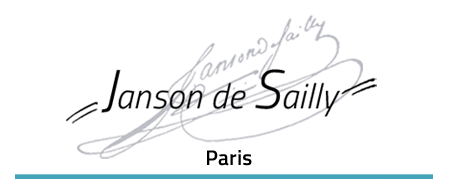 Acte d’engagement   Annexe technique et financièreLot n°8 : PAYS-BASMAPA N°2022-05Critères d’attribution : Qualité de la prestation : 60%Prix : 40%1/ Caractéristiques du service : Séjour à la Haye (Pays-Bas) du 25 au 29 juin 2023.Effectif : 49 élèves + 5 accompagnateursHébergement en hôtel ou auberge de jeunesse.Prévoir chambre individuelle pour les accompagnateursDemi-pension (petit déjeuner et diner)Départ en trainPrévoir panier repas pour tous les midis.Visites demandées : Musée de Maurithius.Marché au fleur Flora Holland.Visite Delft.Visite port de Rotterdam.Visite palais de la paix.Visite du tribual pénal international.1.8 Prévoir assurance responsabilité civile et annulation en cas de force majeure.2/ Prix unitaire et prix global : Est acceptée la présente offre comme acte d’engagementLe chef d’établissement						Signature de l’offre par le candidat*	M. Patrick Fournie*Le signataire doit avoir le pouvoir d’engager la personne qu’il représentePrix unitairePrix unitairePrix unitairePrix unitairePrix globalPrix globalPrestationsHTTVATVATTCHTTTCTransportHébergementDemi-pension et panier repas